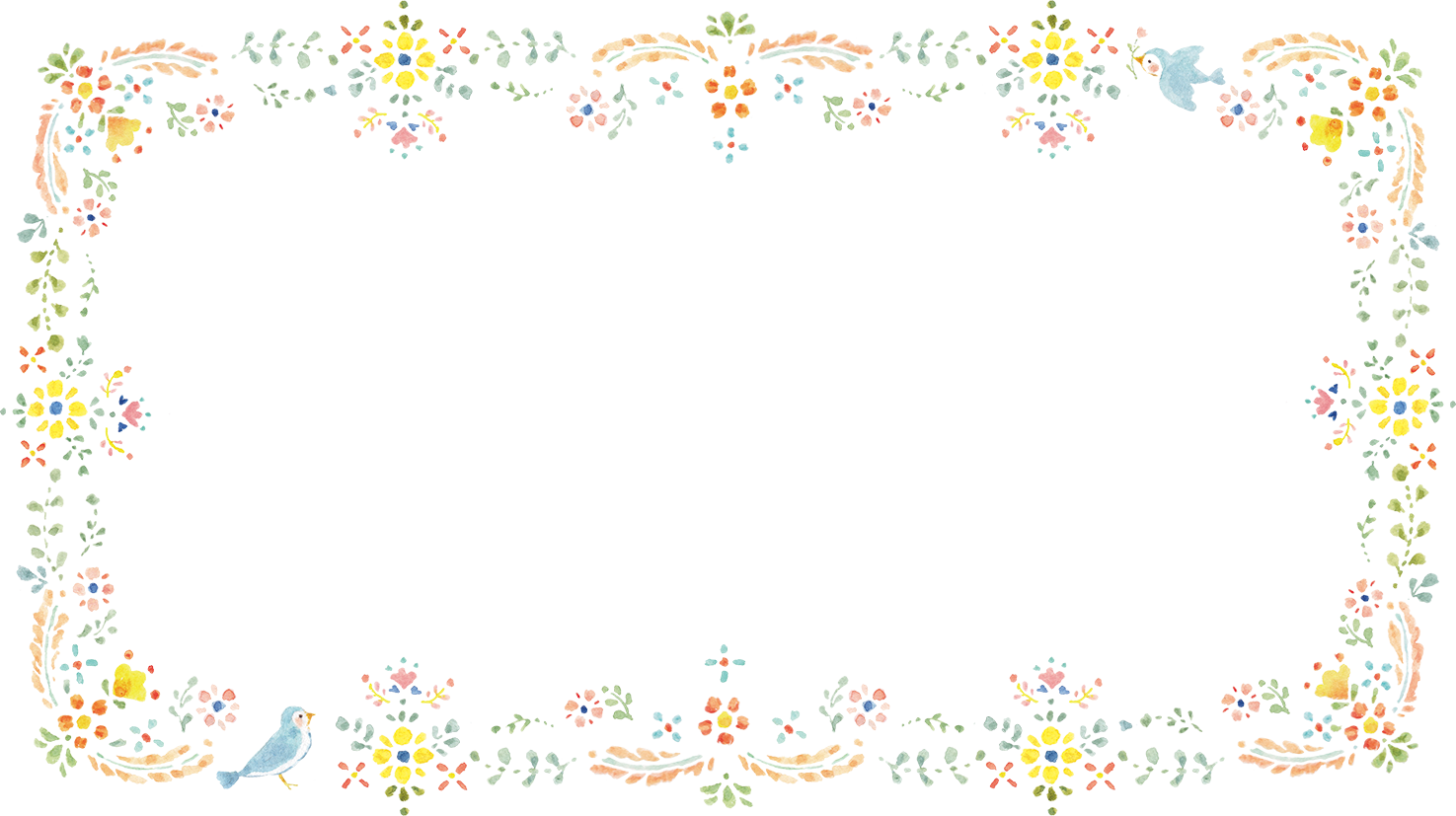 　　　　　　　　　　　　　　　　　　　　　　年度末のごあいさつ　　　　令和5年度も残すところ半月になりました。今年度は、人数や時間の制限が少し緩和され、　　　　　　フロア開放はご予約なしでのご利用が可能になり、賑やかな支援センターが戻ってきました。　　　　　　会うたびに少しずつ成長していくお子様の様子を、保護者の皆さまと一緒に見守ることができた　　　　　　ことを嬉しく思っております。　　　　　　また、４月から幼稚園・保育園などに通い始めるお子さんも、少しずつ慣れて元気に楽しく　　　　　　過ごせますよう願っています。　　　　　　この一年間、たくさんの方々に『ぺんぎん』に遊びに来ていただきありがとうございました。　　　　　　令和6年度もお待ちしております♪　　　　　　　　　　　　　　　ぺんぎん職員一同